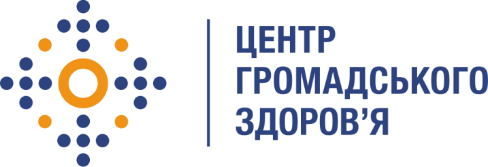 Державна установа 
«Центр громадського здоров’я Міністерства охорони здоров’я України» оголошує конкурс на відбір регіональних менторів (у Львівській, Івано-Франківській і Закарпатській областях) для надання наставницької підтримки на регіональному рівні та здійснення рецензування та контролю за виконанням польових робіт у рамках реалізації Програми підготовки з польової епідеміології в Україні.Назва позиції: регіональний ментор Програми підготовки з польової епідеміології в Україні (5 позицій) у Львівській, Івано-Франківській і Закарпатській областяхІнформація щодо установи:Державна установа «Центр громадського здоров’я Міністерства охорони здоров’я України», в рамках Програми Глобального фонду для боротьби зі СНІДом, туберкульозом та малярією «Прискорити темпи зменшення рівня захворюваності на туберкульоз та ВІЛ за рахунок забезпечення загального доступу до своєчасної та якісної діагностики і лікування туберкульозу, шляхом розширення доказової медичної профілактики, діагностики та лікування ВІЛ та створення стійкої та життєздатної системи охорони здоров’я» оголошує конкурс з відбору регіональних менторів для надання наставницької підтримки резидентам на регіональному рівні, здійснення рецензування та контролю за виконанням резидентами польових робіт у рамках реалізації Програми підготовки з польової епідеміології в Україні (ППЕ-Укр). Основною метою ППЕ-Укр є підвищення обізнаності практикуючих лікарів-епідеміологів з питань польової (прикладної) епідеміології.Основні обов'язки:Планування та організація проведення польового етапу ППЕ-Укр (Львівській, Івано-Франківській і Закарпатській областях), надання наставницької підтримки для програми підготовки польових епідеміологів щодо виконання навчальних завдань під час реалізації польового етапу програми, контроль за виконанням завдань у рамках польового етапу програми стосовно розслідування спалахів хвороб, оцінки статистичних даних, тощо, участь у місіях міжнародних експертів з питань провадження програми, у т.ч. під час реалізації її польового етапу, підтримка співпраці з міжнародними партнерами та іншими зацікавленими сторонами.Підготовка звіту за результатами проведення тренінгів згідно форми, визначеної ДУ «Центр громадського здоров’я» (далі – ЦГЗ). Вимоги до професійної компетентності:Вища освіта (рівень магістра) у сфері управління охороною здоров’я, епідеміології та/або громадського здоров’я (загальна гігієна, інфекційні захворювання та/або неінфекційні захворювання).Можливість координувати польовий етап робіт резидентів Львівській, Івано-Франківській і Закарпатській областях Досвід роботи в сфері управління охороною здоров’я, епідеміології та/або громадського здоров’я (загальна гігієна, інфекційні захворювання та/або неінфекційні захворювання), у т. ч. на керівних посадах, не менше 2-х років.Організаційні навички керуваннями командами.Відмінний рівень роботи з комп’ютером, знання MS Word, MS Excel, MS PowerPoint.Знання ділової англійської мови на рівні не нижче intermediate. Володіння вище intermediate буде перевагою.Фахівці, які залучені до реалізації грантів Глобального фонду у складі групи впровадження гранту у основних реципієнтів/субреципієнтів, не можуть подавати пропозиції на конкурси відповідно до процедур Глобального фонду.Резюме мають бути надіслані електронною поштою на електронну адресу: vacancies@phc.org.ua. В темі листа, будь ласка, зазначте: «225-2018 Регіональний ментор (Львівській, Івано-Франківській і Закарпатській областях) для надання наставницької підтримки на регіональному рівні у рамках реалізації Програми підготовки з польової епідеміології в Україні».Термін подання документів – до 07 грудня 2018 року.За результатами відбору резюме успішні кандидати будуть запрошені до участі у співбесіді. У зв’язку з великою кількістю заявок, ми будемо контактувати лише з кандидатами, запрошеними на співбесіду. Умови завдання та контракту можуть бути докладніше обговорені під час співбесіди.Державна установа «Центр громадського здоров’я Міністерства охорони здоров’я України»  залишає за собою право повторно розмістити оголошення про вакансію, скасувати конкурс на заміщення вакансії, запропонувати посаду зі зміненими обов’язками чи з іншою тривалістю контракту.№ п/пТехнічне завдання Орієнтовна кількість робочих днів1Організувати проведення польового етапу програми підготовки польових епідеміологів (Львівській, Івано-Франківській і Закарпатській областях), надати наставницьку підтримку у програмі ППЕ-Укр щодо виконання навчальних завдань під час реалізації польового етапу програми, здійснювати контроль за виконанням резидентами програми завдань у рамках польового етапу програми стосовно розслідування спалахів хвороб, оцінки статистичних даних, тощо, приймати участь у місіях міжнародних експертів з питань провадження програми, у т.ч. під час реалізації її польового етапу, забезпечити підтримку співпраці з міжнародними партнерами та іншими зацікавленими сторонами.Підготувати та надати звіти за результатами проведеної наставницької підтримки згідно форми, визначеної ЦГЗ.